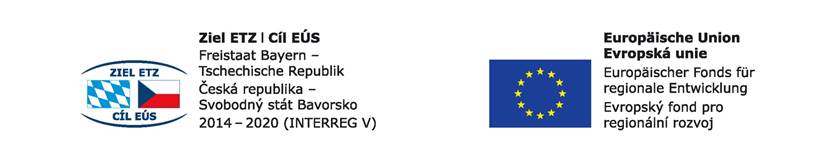 Číslo projektu / Projektnummer:  320Název projektu: Udržitelnost a ochrana životního prostředí ve škole, v práci a ve společnosti.Projektname: Nachhaltigkeit und Umweltschutz in Schule, Beruf und Gesellschaft.PHOTOVOLTAIK UND UMWELTWenn wir die Umwelt für zukünftige Generationen erhalten wollen, dürfen wir sie nicht bewusst zerstörenEine Möglichkeit, die Umwelt zu schonen, besteht darin, Ressourcen, die unsere Umwelt erzeugen, so wenig wie möglich zur Stromerzeugung zu verwendenAber welche sind das?Nehmen wir die Ressourcen der Reihe nach::Kohle – durch Verbrennung gelangen schädliche Gase in die Luft – wurde in den letzten Jahren zwar viel strenger bewacht, aber immer noch. .Brennstoff in Kernkraftwerken - ja, es wird nur Wasser in die Atmosphäre abgegeben bzw. DampfEs scheint eine ziemlich saubere Ressource zu sein - aber wohin mit Atommüll?Wind - das Problem von Lärm und unregelmäßigen WindstößenWasser - eine erstaunliche Ressource, eine saubere Ressource und relativ kleine Wasserressourcen werden seit Jahrhunderten verwendetaber wo bekommt man Wasser, wenn es nicht so fließt?PhotovoltaikVerfahren zur direkten Umwandlung von Sonnenstrahlung in Strom (Gleichstrom). Dazu wird das sogenannte photovoltaische Phänomen genutztDas Prinzip ist die Eigenleitfähigkeit von HalbleitersubstanzenElektronenfreisetzung, Lochbildung, PN-Übergang, Diffusionsspannung, freie Elektronenbewegung, scheinbare LochbewegungWir müssen dann einen Konverter verwenden, um den Gleichstrom in Wechselstrom umzuwandelnWechselstrom eröffnet uns ein breiteres Anwendungsspektrum für StromEinsatz von Photovoltaik:Warmwasserbereitung im PoolElektromobilitätBrauchwassererwärmungBatteriefachHausheizungAnreicherung im WasserStrom ins Netz einspeisen - Budget in Familie, Unternehmen verbessernVorteile:Die Menge an Sonnenenergie, die auf die Erdoberfläche fällt, ist so groß, dass sie den Stromverbrauch 6.000-mal decken würdeSolarenergie hat auch die höchste Leistungsdichte (weltweiter Durchschnitt liegt bei 170 W/m2) aller bekannten erneuerbaren EnergiequellenBei der Stromerzeugung belastet die Photovoltaikanlage die Umwelt nicht und stößt keine Treibhausgase ausDie Kontamination während der Herstellung und Entsorgung der Ausrüstung kann unter Kontrolle gehalten werden und Entsorgungsmethoden sind bereits gut bekanntWir arbeiten auch ständig an der Entwicklung von Technologien für das Recycling von Geräten am Ende ihrer NutzungsdauerPhotovoltaikanlagen erfordern nach der Installation nur minimale Wartung und der Brennstoff (in diesem Fall die Sonne) ist kostenlos, sodass die Betriebskosten im Vergleich zu anderen Energiequellen extrem niedrig sindWird die Photovoltaikanlage ans Netz angeschlossen, kann Energie vor Ort verbraucht und damit die Kosten für die Stromübertragung reduziert werden.Nachteile:Solarenergie steht nachts nicht zur Verfügung und ist bei schlechtem Wetter (Nebel, Regen, Schnee) sehr unzuverlässigdaher ist es notwendig, Stromspeicher zu installieren oder die Produktion mit anderen Quellen zu kombinierendie Leistung von Photovoltaikmodulen wird erheblich reduziert, wenn sie mit einer Schneeschicht bedeckt sinddie von Solarkraftwerken betroffene fFäche ist für eine gegebene erzeugte Leistung relativ großdies kann teilweise durch die Nutzung ansonsten ungenutzter Dachflächen von Gebäuden gelöst werdender Preis für (Solar-)Strom wird durch den Emissionshandel verzerrtder Kaufpreis der Solarenergie wird durch Gebühren Bezuschusst, die alle Kunden zahlenin der Tschechischen Republik 27 Milliarden pro JahrSubventionen machen es praktisch unmöglich, die tatsächlichen Kosten von Solarenergie mit anderen Energiequellen zu vergleichen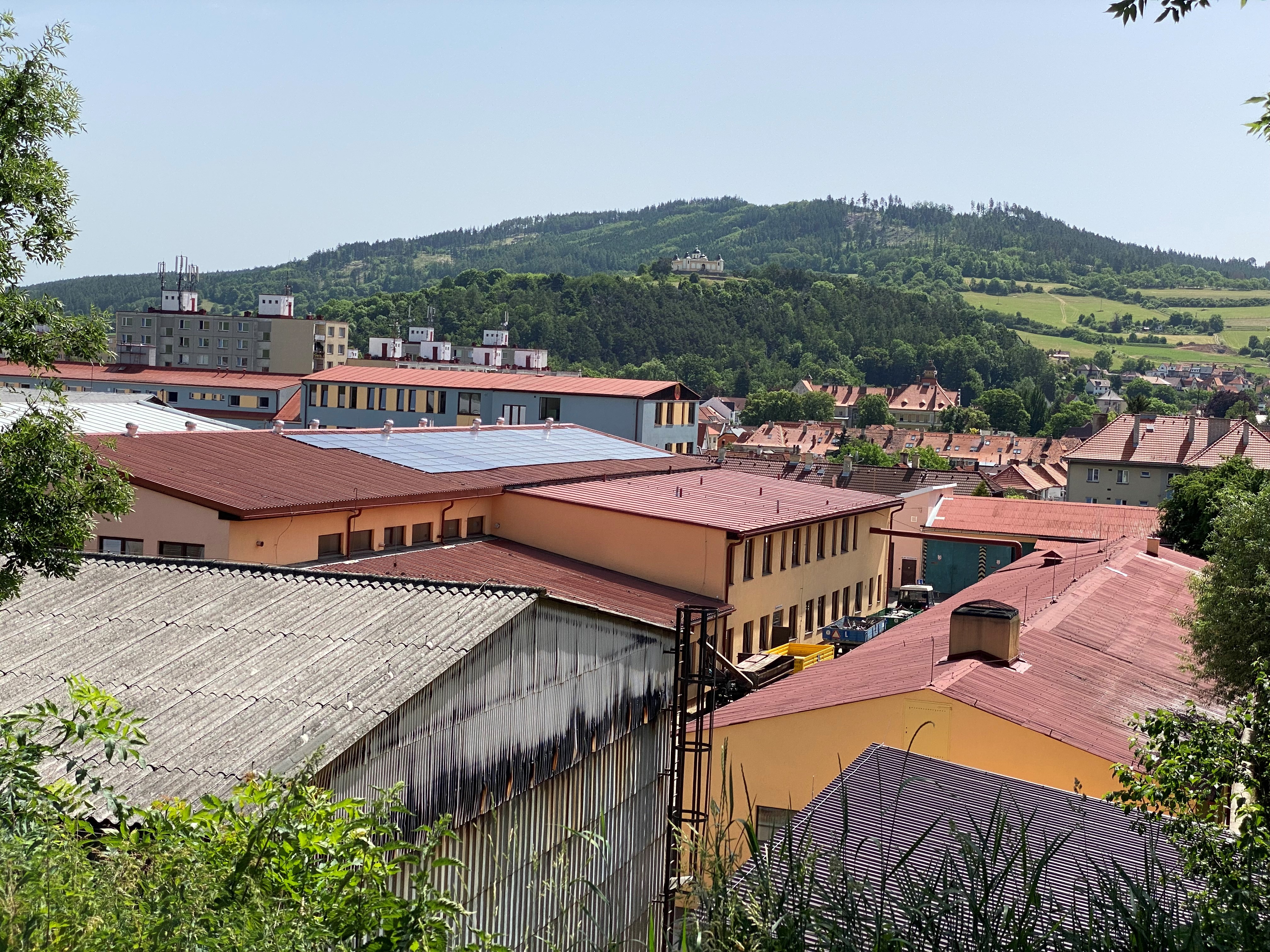 Photovoltaikzellen auf dem Dach der Schule - SOŠ a SOU SušiceEine Photovoltaikzelle ist eine großflächige Halbleiterdiode, die Licht in Strom umwandeln kannFragen zum Wiederholen:Quellen zur Stromerzeugung:_______________________________________________________________________________________________________________________________________________________________________________________________________________________________________________________________________________________________________________________________________________Das Prinzip des photovoltaischen Effekts:_______________________________________________________________________________________________________________________________________________________________________________________________________________________________________________________________________________________________________________________________________________Nutzung von Photovoltaik:__________________________________________________________________________________________________________________________________________________________________________________________________________________________________________________________________________________________________________________________________________________________________________________________________________________Vorteile der Photovoltaik:__________________________________________________________________________________________________________________________________________________________________________________________________________________________________________________________________________________________________________________________________________________________________________________________________________________